Università della Calabria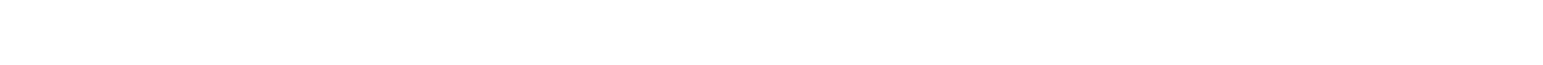 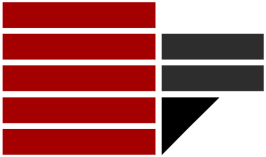 Dipartimento di Ingegneria CivileCorso di Laurea Magistrale in Ingegneria CivileIndirizzo …………Tesi di LaureaTitoloRelatore	CandidatoProf. …………………..	…………………………………….Matricola ……………Anno Accademico …./….